§3-806.  Allowance of claims1.  Allowance or disallowance by personal representative.  As to claims presented in the manner described in section 3‑804 within the time limit prescribed in section 3‑803, the personal representative may mail a notice to any claimant stating that the claim has been disallowed.  If, after allowing or disallowing a claim, the personal representative changes the decision concerning the claim, the personal representative shall notify the claimant.  The personal representative may not change a disallowance of a claim after the time for the claimant to file a petition for allowance or to commence a proceeding on the claim has run and the claim has been barred.  Every claim that is disallowed in whole or in part by the personal representative is barred so far as not allowed unless the claimant files a petition for allowance in the court or commences a proceeding against the personal representative not later than 60 days after the mailing of the notice of disallowance or partial allowance if the notice warns the claimant of the impending bar.  Failure of the personal representative to mail notice to a claimant of action on the claim for 60 days after the time for original presentation of the claim has expired has the effect of a notice of allowance.[PL 2017, c. 402, Pt. A, §2 (NEW); PL 2019, c. 417, Pt. B, §14 (AFF).]2.  Change of claim status by personal representative.  After allowing or disallowing a claim, the personal representative may change the allowance or disallowance as provided in this subsection.  The personal representative may prior to payment change the allowance to a disallowance in whole or in part, but not after allowance by a court order or judgment or an order directing payment of the claim.  The personal representative shall notify the claimant of the change to disallowance, and the disallowed claim is then subject to bar as provided in subsection 1.  The personal representative may change a disallowance to an allowance, in whole or in part, until it is barred under subsection 1; after it is barred, it may be allowed and paid only if the estate is solvent and all successors whose interests would be affected consent.[PL 2017, c. 402, Pt. A, §2 (NEW); PL 2019, c. 417, Pt. B, §14 (AFF).]3.  Allowance by court.  Upon the petition of the personal representative or of a claimant in a proceeding for the purpose, the court may allow in whole or in part any claim or claims presented to the personal representative or filed with the register in due time and not barred by subsection 1.  Notice in this proceeding must be given to the claimant, the personal representative and those other persons interested in the estate as the court may direct by order entered at the time the proceeding is commenced.[PL 2017, c. 402, Pt. A, §2 (NEW); PL 2019, c. 417, Pt. B, §14 (AFF).]4.  Judgment of another court; effect.  A judgment in a proceeding in another court against a personal representative to enforce a claim against a decedent's estate is an allowance of the claim.[PL 2017, c. 402, Pt. A, §2 (NEW); PL 2019, c. 417, Pt. B, §14 (AFF).]5.  Interest.  Unless otherwise provided in any judgment in another court entered against the personal representative, allowed claims bear prejudgment interest at the rate specified in Title 14, section 1602‑B for the period commencing 60 days after the time for original presentation of the claim has expired unless based on a contract making a provision for interest, in which case they bear interest in accordance with that provision.A.  Interest may not accrue on any allowed claims, however allowed, against an insolvent estate, except to the extent that insurance coverage or other nonprobate assets are available to pay the claim in full.  [PL 2017, c. 402, Pt. A, §2 (NEW); PL 2019, c. 417, Pt. B, §14 (AFF).]B.  To the extent that an allowed claim against an insolvent estate is secured by property, the value of which, as determined under section 3‑809, is greater than the amount of the claim, the holder of the claim may receive interest on the principal amount of the claim and any reasonable fees, costs or charges provided for under an agreement under which the claim arose.  [PL 2017, c. 402, Pt. A, §2 (NEW); PL 2019, c. 417, Pt. B, §14 (AFF).][PL 2017, c. 402, Pt. A, §2 (NEW); PL 2019, c. 417, Pt. B, §14 (AFF).]SECTION HISTORYPL 2017, c. 402, Pt. A, §2 (NEW). PL 2017, c. 402, Pt. F, §1 (AFF). PL 2019, c. 417, Pt. B, §14 (AFF). The State of Maine claims a copyright in its codified statutes. If you intend to republish this material, we require that you include the following disclaimer in your publication:All copyrights and other rights to statutory text are reserved by the State of Maine. The text included in this publication reflects changes made through the First Regular and First Special Session of the 131st Maine Legislature and is current through November 1. 2023
                    . The text is subject to change without notice. It is a version that has not been officially certified by the Secretary of State. Refer to the Maine Revised Statutes Annotated and supplements for certified text.
                The Office of the Revisor of Statutes also requests that you send us one copy of any statutory publication you may produce. Our goal is not to restrict publishing activity, but to keep track of who is publishing what, to identify any needless duplication and to preserve the State's copyright rights.PLEASE NOTE: The Revisor's Office cannot perform research for or provide legal advice or interpretation of Maine law to the public. If you need legal assistance, please contact a qualified attorney.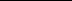 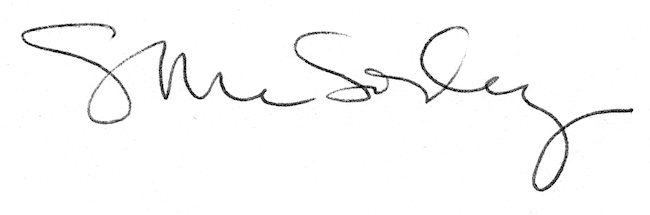 